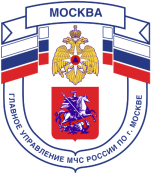 Главное управление МЧС России по г. МосквеУправление по Троицкому и Новомосковскому АО1 региональный отдел надзорной деятельности и профилактической работы108814, г. Москва, поселение Сосенское, поселок Газопровод, д. 15, телефон: 8(495)817-60-74,	E-mail: tinao1@gpn.moscow	ПОМНИТЕ!НЕИСПРАВНОЕ ЭЛЕКТРООБОРУДОВАНИЕ ОБОРАЧИВАЕТСЯ БЕДОЙ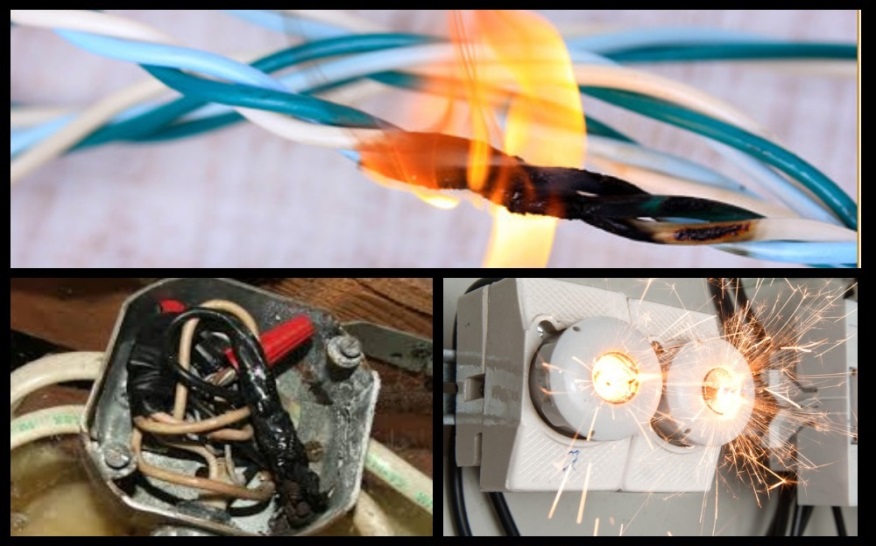 С понижением температурного режима граждане продолжают посещать свои дачные участки, активно используют электронагревательные приборы, в результате неправильного и неосторожного обращения электроприборами, зачастую оборачивается бедой.Для того чтобы пребывание на даче доставляло вам только радость необходимо знать и соблюдать элементарные правила пожарной безопасности:- территория садоводческих участков должна своевременно очищаться от горючих отходов, мусора;- запрещается сжигание мусора, на расстоянии меньше 50 м от строений;- нельзя топить печи, имеющие трещины, а также неисправную дверцу топки;- запрещается располагать топливо, другие горючие материалы и вещества на предтопочном листе;- пользуйтесь только исправными электроприборами заводского изготовления;- содержите в исправном состоянии электрические сети, газовые и керосиновые приборы, соблюдайте меры предосторожности при их эксплуатации;- дороги, проезды, подъезды, проходы к домам, а также к водоисточникам, используемым для целей пожаротушения, должны всегда оставаться свободными;- противопожарное расстояние от хозяйственных и жилых строений на территории садового, дачного и приусадебного земельного участка до лесного массива должно составлять не менее 15 м.